Teacher: Mrs. Wright     Subject: 7th Grade Math     Dates: Week 3 (5/4 to 5/8)     7-12 Weekly Planner                                             Welcome to our Distance Learning Classroom!                                                                      Student Time Expectation per day: 30 minutes                                                                                  Video LinksLesson 11-1: https://www.loom.com/share/f502355e66bd468e9377fe744734bb47Lesson 11-2: https://www.loom.com/share/34adae840bd24a88950bf09187e0cdefLesson 11-3: https://www.loom.com/share/2963400381cc4eaba0edfff1f681ba49Zoom LinksMorning Office Hours (9:00 - 10:00): https://zoom.us/j/346712980?pwd=ZmxaN1ZramsxRGVnWU41a1dzMW5JZz09; Meeting ID # is 346-712-980; Password is 213494Afternoon Office Hours (3:00 - 4:00): https://zoom.us/j/171825496?pwd=eVJHMFpIRzFiS2RDT25RSHhvcjM0dz09; Meeting ID # is 171-825-496; Password is 892194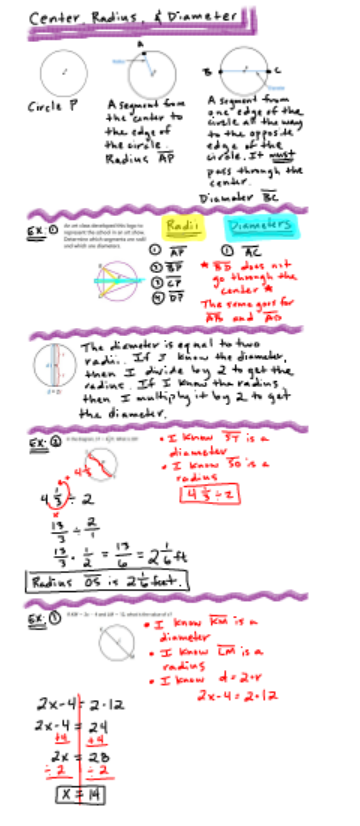 Lesson 11-1 HomeworkWhat are the radii of the circle shown with O as the center? ❍ A. , , and  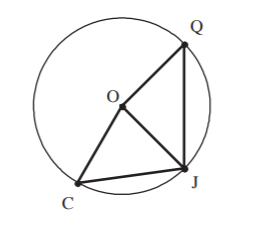 ❍ B. , , and  ❍ C. , , and  ❍ D. , , and Which is the diameter of the circle shown? ❍ A. 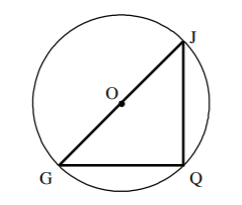 ❍ B. ❍ C.  ❍ D. Find the length of the diameter of the circle.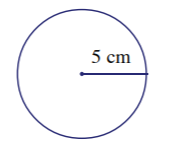 The length of the diameter, d, of the circle is 14 cm. Find the length of the radius, r, of the circle.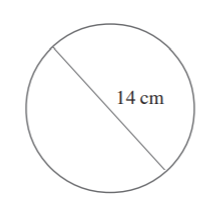 The radius of a circle is 5 cm. 3x + 7 represents the length of the diameter. a) Write an equation for x. 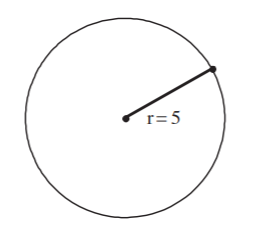 b) Find the value of x.Writing Find the diameter of the circle.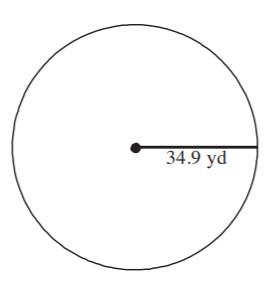 Which segment(s) of the circle are diameters? Check all that apply. ❑ A.  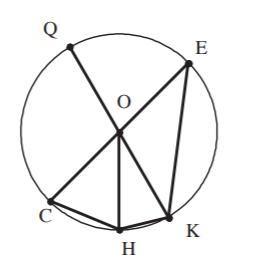 ❑ B.  ❑ C.  ❑ D. ❑ E. ❑ F. Find the diameter of the circle.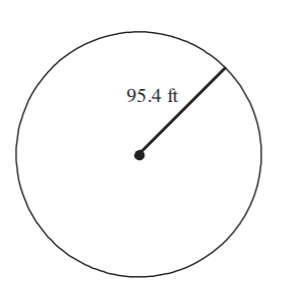 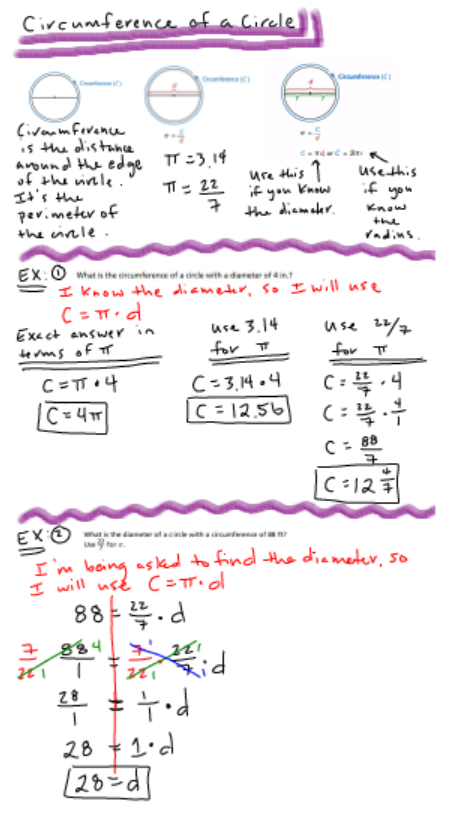 Lesson 11-2 HomeworkFind the circumference of the circle. Write an exact answer in terms of 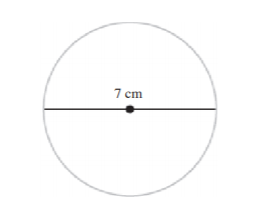 Find the circumference of the circle. Write an exact answer in terms of .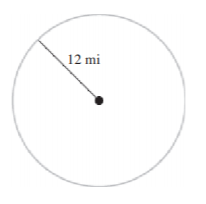 Find the circumference of the circle. Use 3.14 for . Write an integer or decimal rounded to the nearest hundredth as needed.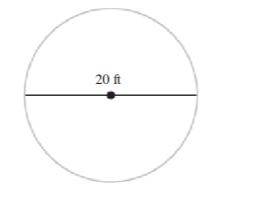 Find the circumference of the circle. Use 3.14 for . Round to the nearest hundredth as needed.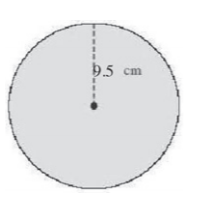 Find the diameter of the circle with the circumference C = 27 cm. Use 3.14 for . Round to the nearest tenth as needed.The distance around a meteor crater is 9,687 ft. Find the diameter of the crater. Use  for . Write an integer or decimal rounded to the nearest tenth as needed.What is the diameter of a circle with a circumference of 29.6 ft? Use 3.14 for . Round to the nearest tenth as needed.How much fencing is required to enclose a circular garden whose radius is 22 m? Use 3.14 for .What is the diameter of a circle with a circumference of 132 ft? Use  for .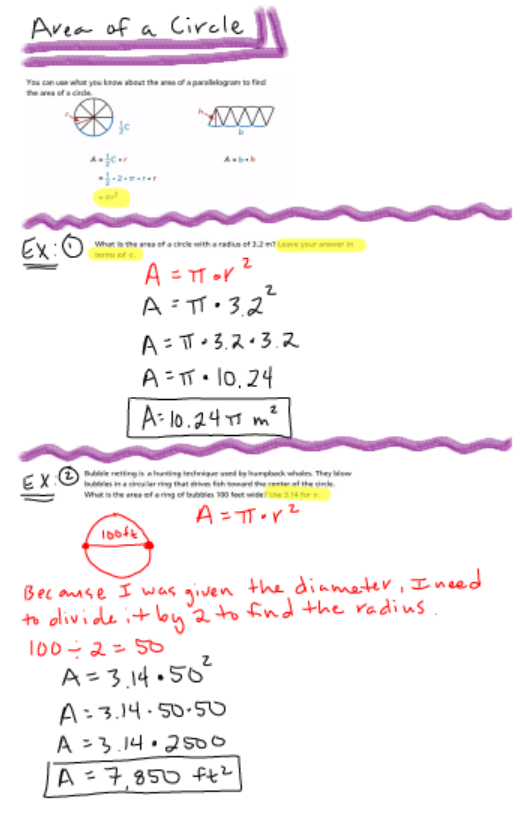 Lesson 11-3 HomeworkFind the area of the circle. Use 3.14 for . Round to the nearest hundredth as needed.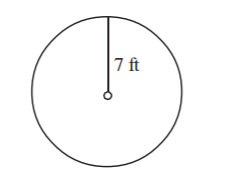 A water sprinkler sends water out in a circular pattern. How large is the watered area if the radius of the watering pattern is 18 ft? Write an exact answer in terms of . Find the area of the circle. Use 3.14 for . Round to the nearest hundredth as needed.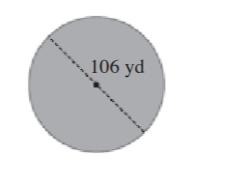 A certain coin is a circle with diameter 18 mm. What is the exact area of each side of the coin? Simplify your answer. Write an exact answer in terms of .Find the exact area of the circle in terms of .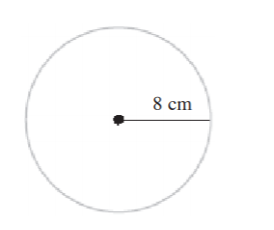 Content Area& MaterialsLearning ObjectivesLearning ObjectivesTasksTasksCheck-in OpportunitiesCheck-in OpportunitiesSubmission of Work for GradesSubmission of Work for Grades7th  Grade MathPaper PacketLesson 11-1, 11-2, and 11-3 NotesLesson 11-1, 11-2, and 11-3 HomeworkOnline WorkLesson 11-1, 11-2, and 11-3 VideosLesson 11-1, 11-2, and 11-3 Digits AssignmentsEssential Question: What is the relationship between the area of a circle and the circumference of a circle?Students will…Identify parts of a circle (center, diameter, and radius)Calculate the area and circumference of a circle (using , 3.14, and )Essential Question: What is the relationship between the area of a circle and the circumference of a circle?Students will…Identify parts of a circle (center, diameter, and radius)Calculate the area and circumference of a circle (using , 3.14, and )Paper PacketReview the notesComplete the homework assignmentsOnline WorkWatch the videosComplete the Digits assignmentsPaper PacketReview the notesComplete the homework assignmentsOnline WorkWatch the videosComplete the Digits assignmentsMrs. Wright will be available during office hours at the times indicated below. You can reach Mrs. Wright during these office hours via:Zoom link provided via emailEmail: mwright@tusd.netPhone number: (209) 597-8776 Mrs. Wright will be available during office hours at the times indicated below. You can reach Mrs. Wright during these office hours via:Zoom link provided via emailEmail: mwright@tusd.netPhone number: (209) 597-8776 Students are expected to complete all three homework assignments. They must answer all questions to receive full credit. If you are turning in the paper packer, then PLEASE MAKE SURE YOUR NAME IS ON YOUR PAPER!If you are doing your work on the Digits website, then PLEASE MAKE SURE TO PRESS “SUBMIT MY WORK”!Students are expected to complete all three homework assignments. They must answer all questions to receive full credit. If you are turning in the paper packer, then PLEASE MAKE SURE YOUR NAME IS ON YOUR PAPER!If you are doing your work on the Digits website, then PLEASE MAKE SURE TO PRESS “SUBMIT MY WORK”!Scaffolds & SupportsThe notes/videos contain definitions, examples, and steps to follow when solving problems. The notes/videos contain definitions, examples, and steps to follow when solving problems. The notes/videos contain definitions, examples, and steps to follow when solving problems. The notes/videos contain definitions, examples, and steps to follow when solving problems. The notes/videos contain definitions, examples, and steps to follow when solving problems. The notes/videos contain definitions, examples, and steps to follow when solving problems. The notes/videos contain definitions, examples, and steps to follow when solving problems. The notes/videos contain definitions, examples, and steps to follow when solving problems. Teacher Office HoursMonday9-10 amand3-4pmTuesday9-10 amand3-4pmTuesday9-10 amand3-4pmWednesday9-10 amand3-4pmWednesday9-10 amand3-4pmThursday9-10 amand3-4pmThursday9-10 amand3-4pmFriday9-10 amand3-4pm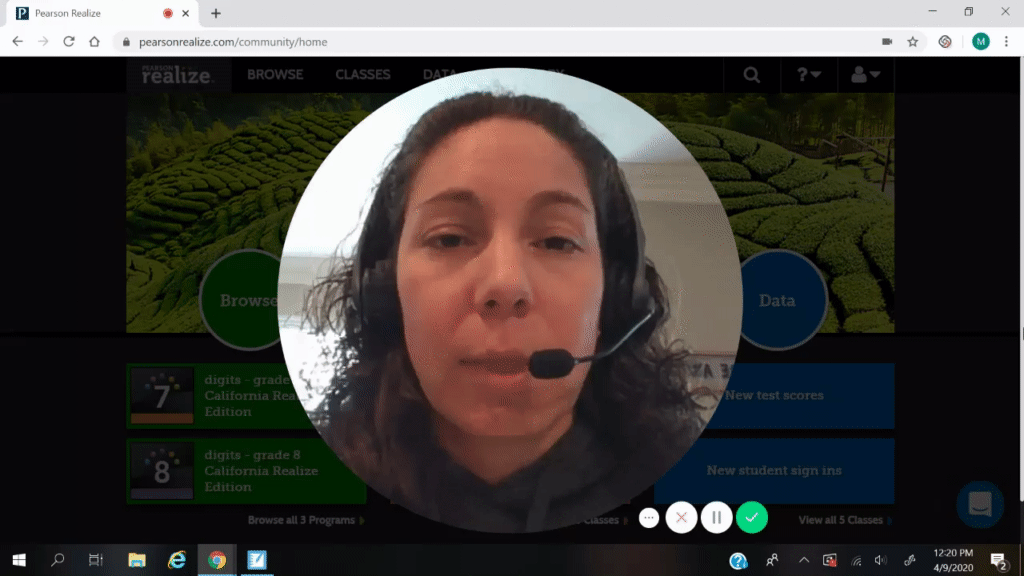 Lesson 11-3 VideoCheck out a video I made via Loomwww.loom.com